Открытые патриотические     уроки «Знамя Победы-1941»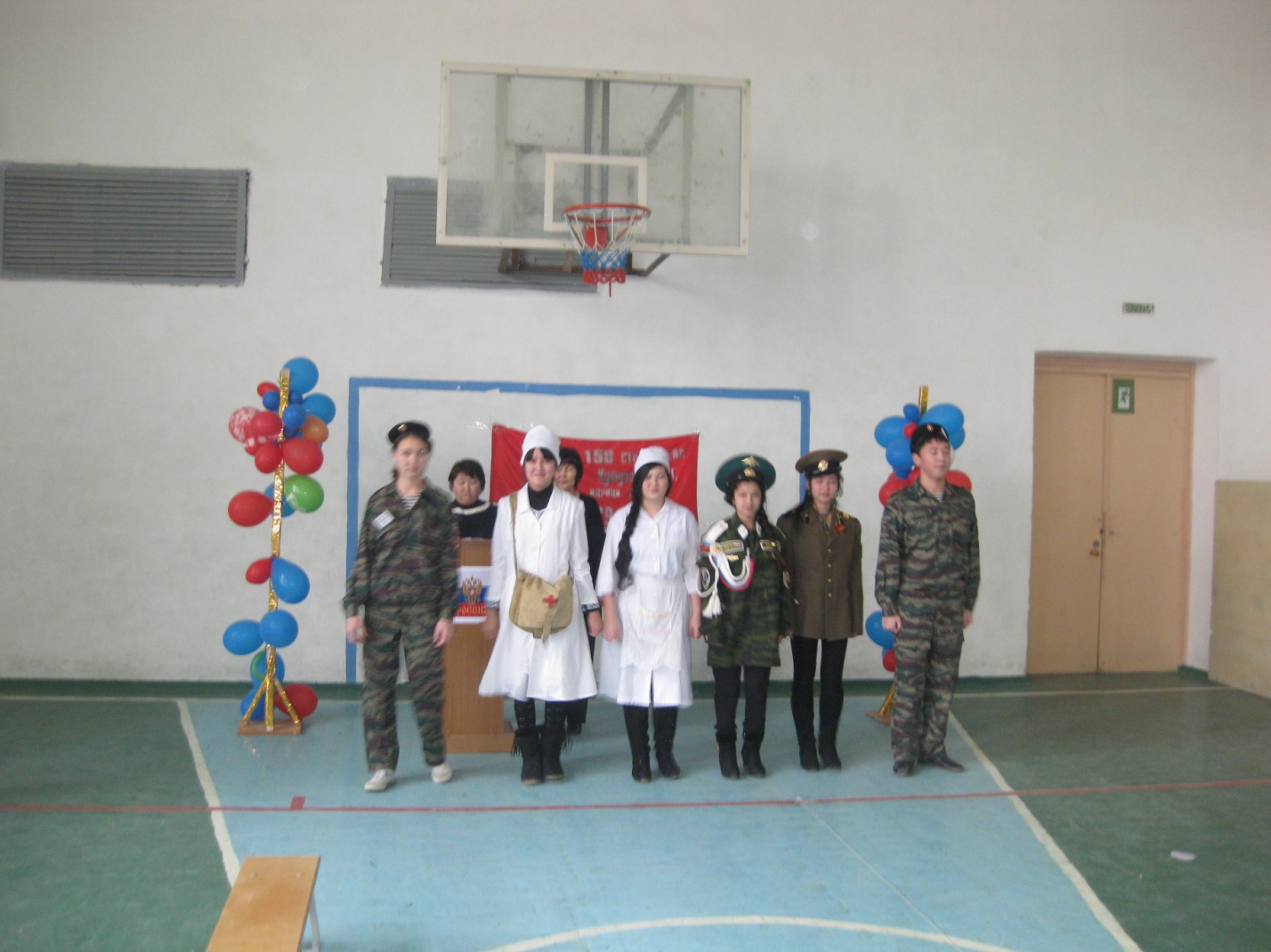 С  9 по 13 февраля на территории МКОУ  СОШ №14  а. Тукуй- Мектеб стартовала акция «Знамя победы». Она включала в себя ряд мероприятий: патриотические уроки соответственно военным годам  (первый этап – это 1941 год)  для учащихся старших классов (9-11) и  средних классов (8-7), а также патриотический квест для младших классов.     Также стоит сказать о положительных отзывах учащихся школы, которые были задействованы в проведении  данных мероприятий. Нами было отмечено активное участие не только самих учащихся, но и учителей. Важно то, что в рамках каждого этапа акции (1урок по 1941 году ) ребята параллельно принимают участие и в других акциях. Ученики активно участвовали на уроке не только как слушатели, но и высказывали свои собственные идеи, мысли. Конечно, всех затронуло видео-обращение таких же детей и взрослых, которые были показаны с экрана проектора. Во время урока учащиеся 8-11 классов смогли поучаствовать в акции «Почта поколений». Все, кто захотел написать даже пару строчек ветеранам, научились складывать письма как фронтовые треуголки во время войны, а после письма были вручены детям войны, труженикам  тыла. Сегодня даже мировые события подталкивают нас задуматься, наконец, о том, что такое патриотизм для каждого.  Повсеместно, во всем мы должны видеть и слышать патриотические песни, картинки, фотографии, чтобы дети знали, росли на этом. Мы хотим, чтобы молодое поколение не забывало наших Героев и помнило их всегда. Эта деятельность идет всем только на пользу и дает возможность развиваться. Мы уверены, что только, когда через себя пропускаешь ту или иную информацию, когда прикасаешься к чему-то своими руками можно говорить о том, что мы действительно помним и гордимся!В заключение следует отметить, что мы светом благодарны памяти, светом нашей любви и скорби сохраним священную память героических подвигов и будем помнить тех, кто положил свою жизнь на алтарь Победы!СТАРТОВАЛА АКЦИЯ "ЗНАМЯ ПОБЕДЫ"В ШКОЛЕ  МКОУ  СОШ №14 а. Тукуй-Мектеб10 февраля 2015г.провели открытые патриотические уроки "Знамя Победы - 1941"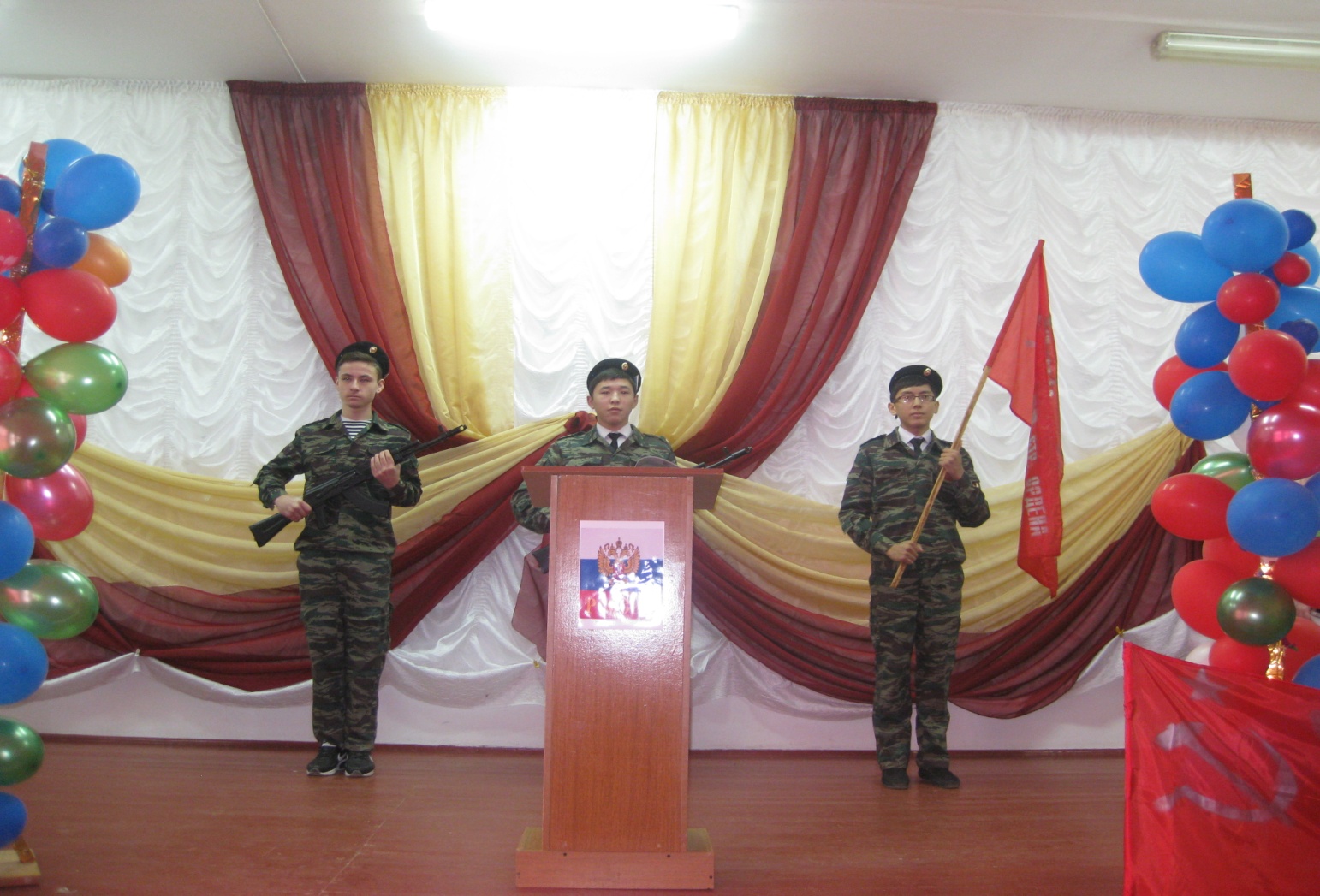 Лектором выступали   учащиеся старших классов Тлекова Саида, Мутаирова Асият, Абдулхаликова Сафура, Аджибаев Бислан . 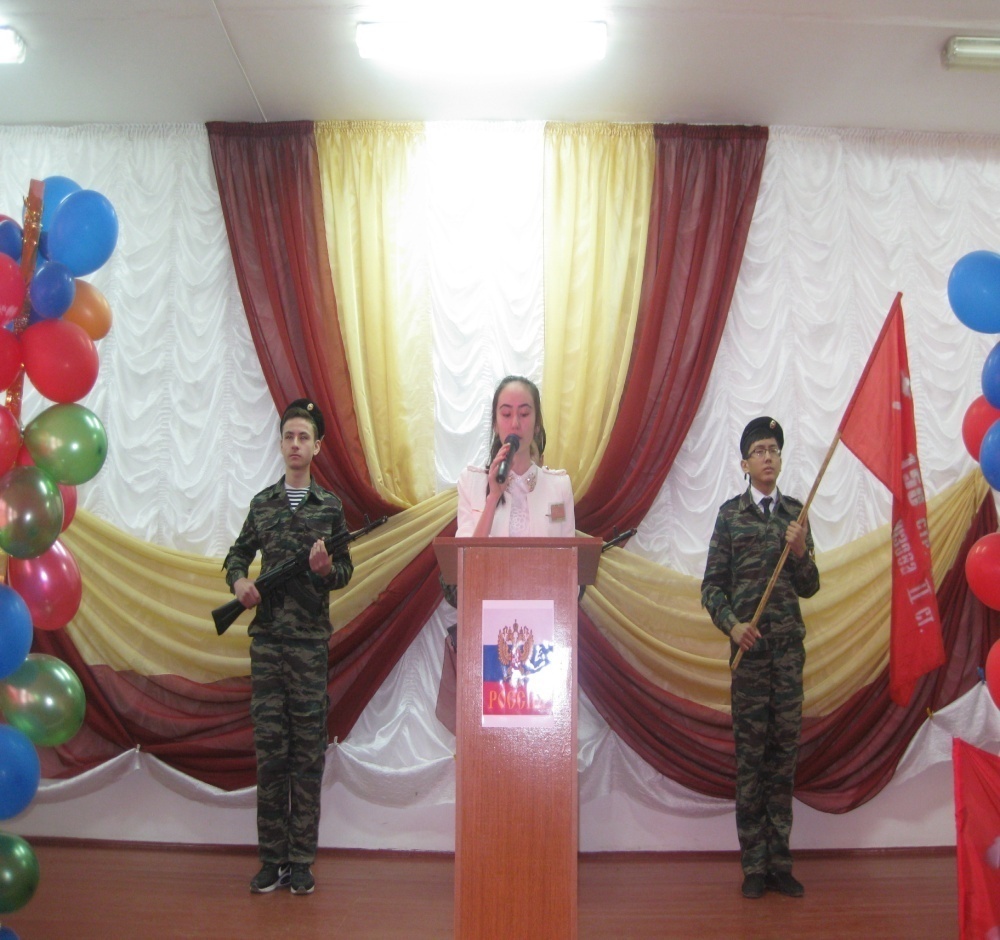 Во время патриотического урока учащиеся продемонстрировали нам свои знания в области истории Великой Войны, просмотрели видео-обращения, некоторые из детей даже проронили слезы. 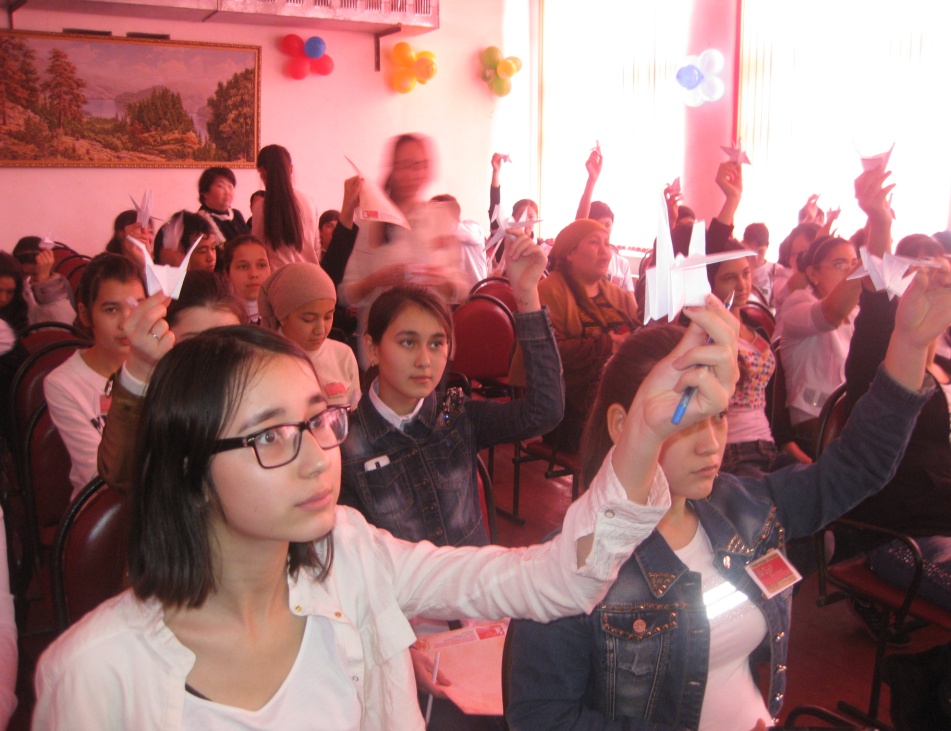 Учащиеся МКОУ СОШ №14 в рамках акции "Почта поколений" .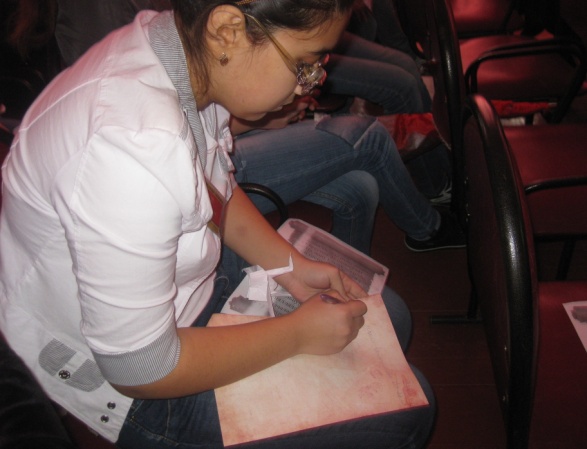 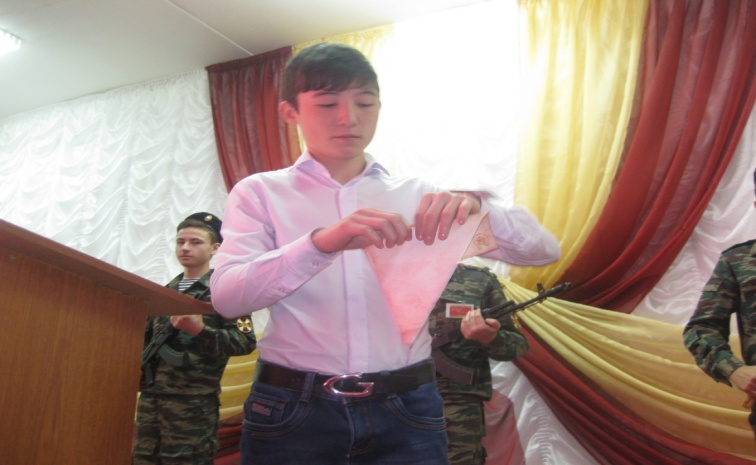 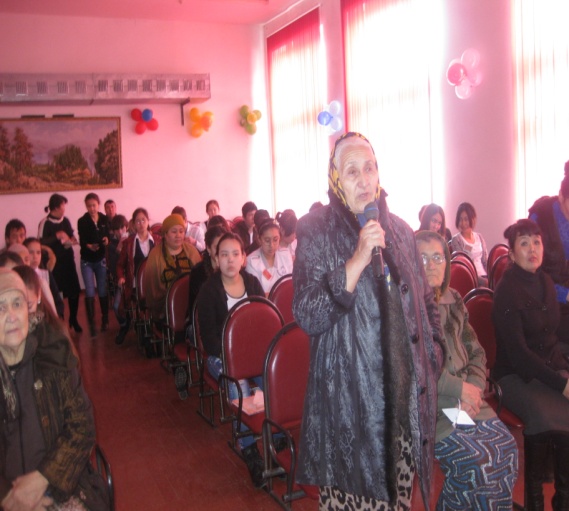 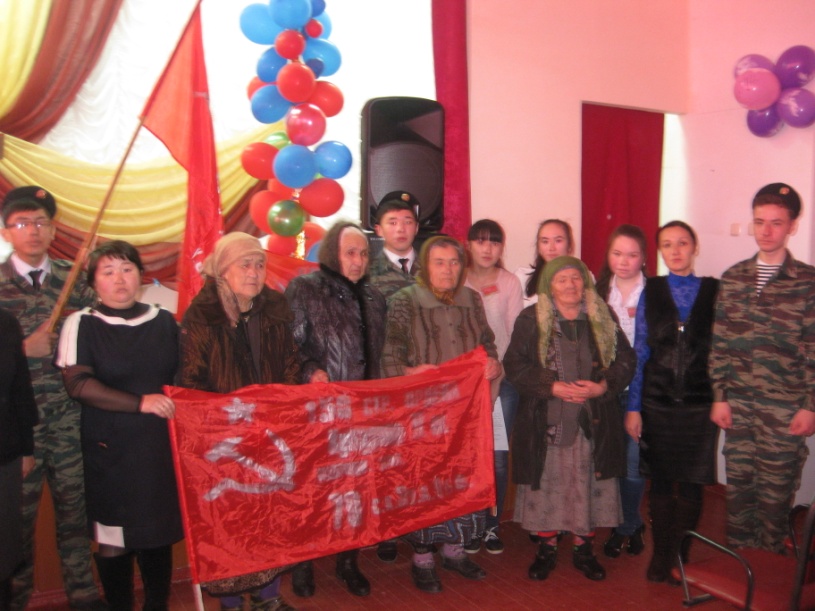 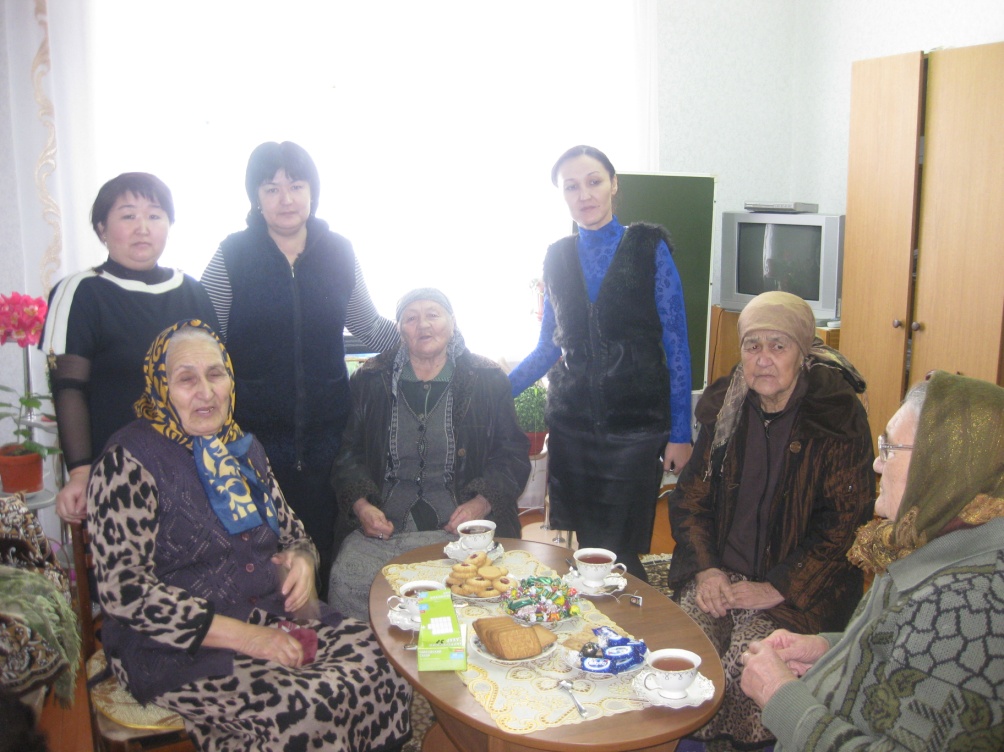 Следующим этапом мероприятия был патриотический квест для детей младших классов,  его провели активные учащиеся старших классов. В квесте - события 1941-го и истории солдат, ставших Героями Советского Союза. Игры на военную тематику вызвали у детей море эмоций, каждый из них попробовал себя в роли медсестры, военного повара, лётчика и множество других профессий, благодаря которым была завоевана Победа для всех и каждого! 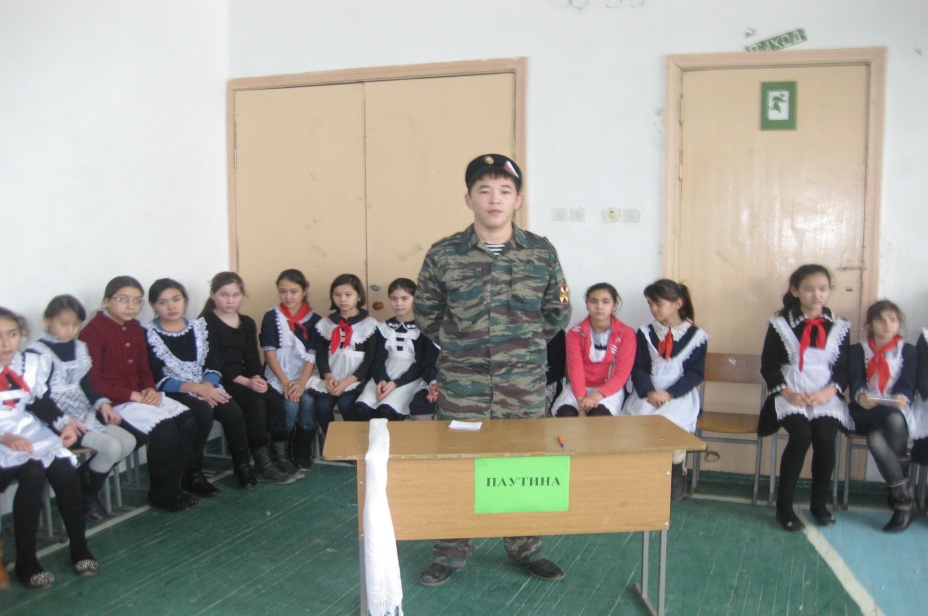 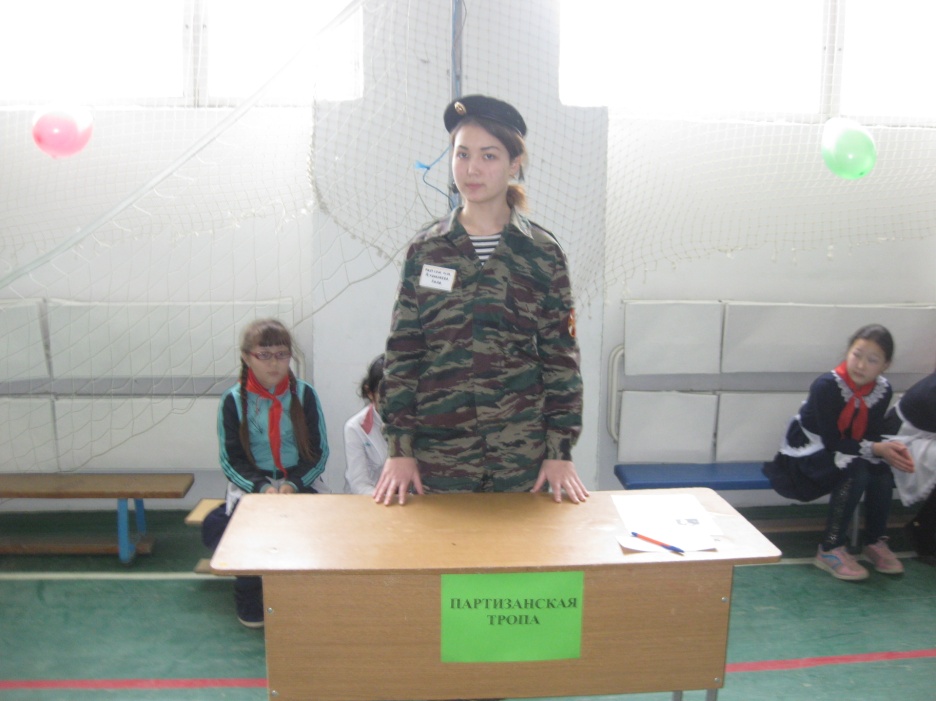 Мир будет на Земле, если мы все вместе будем проявлять чувство патриотизма и гордости за свою страну, чтить и помнить наших Победителей!".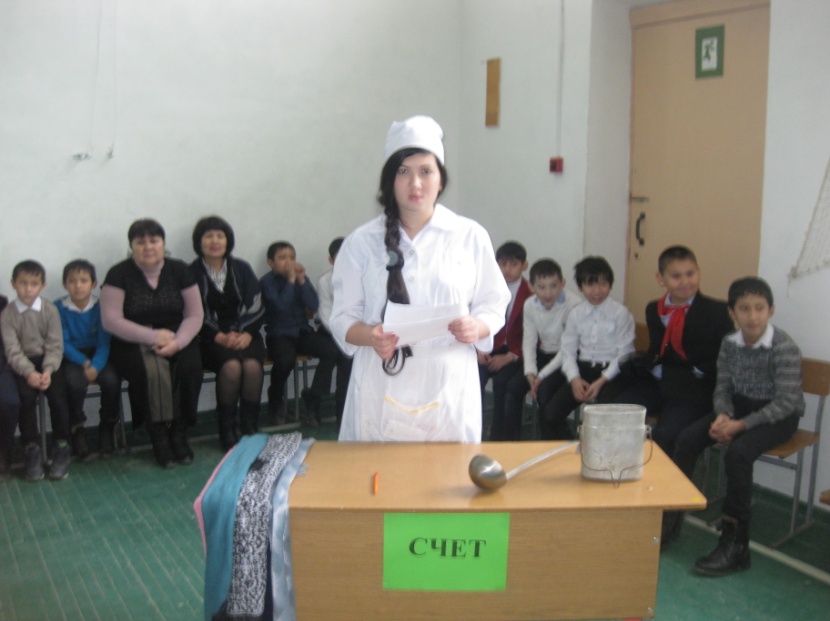 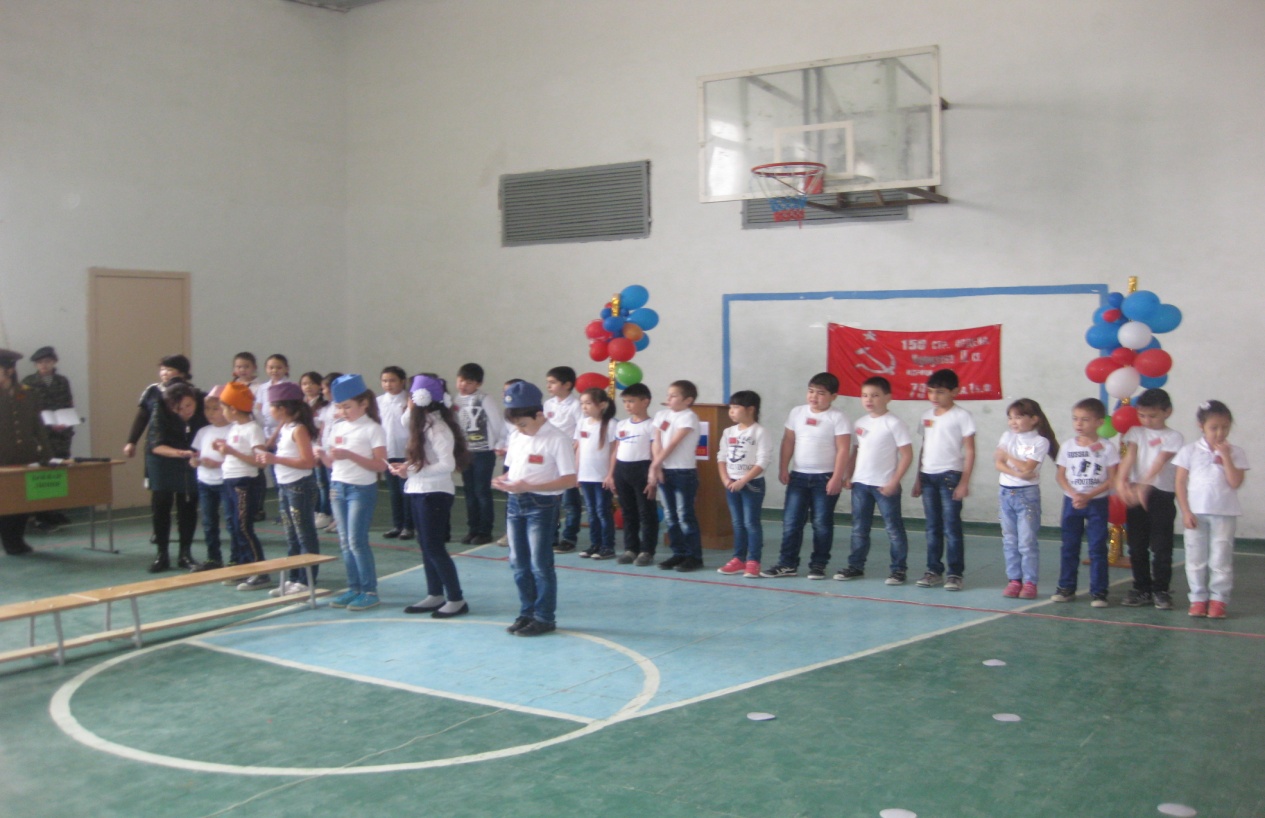 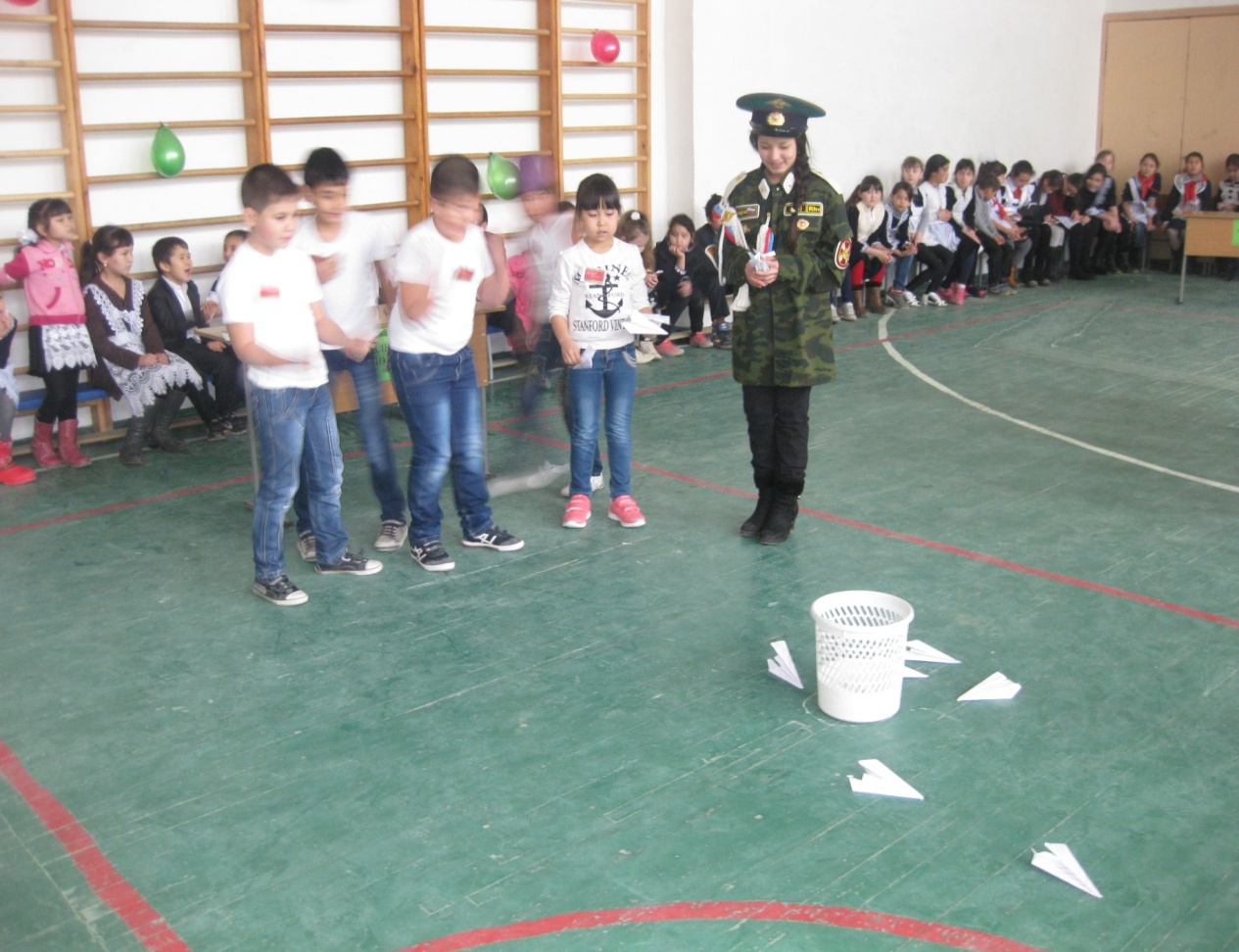 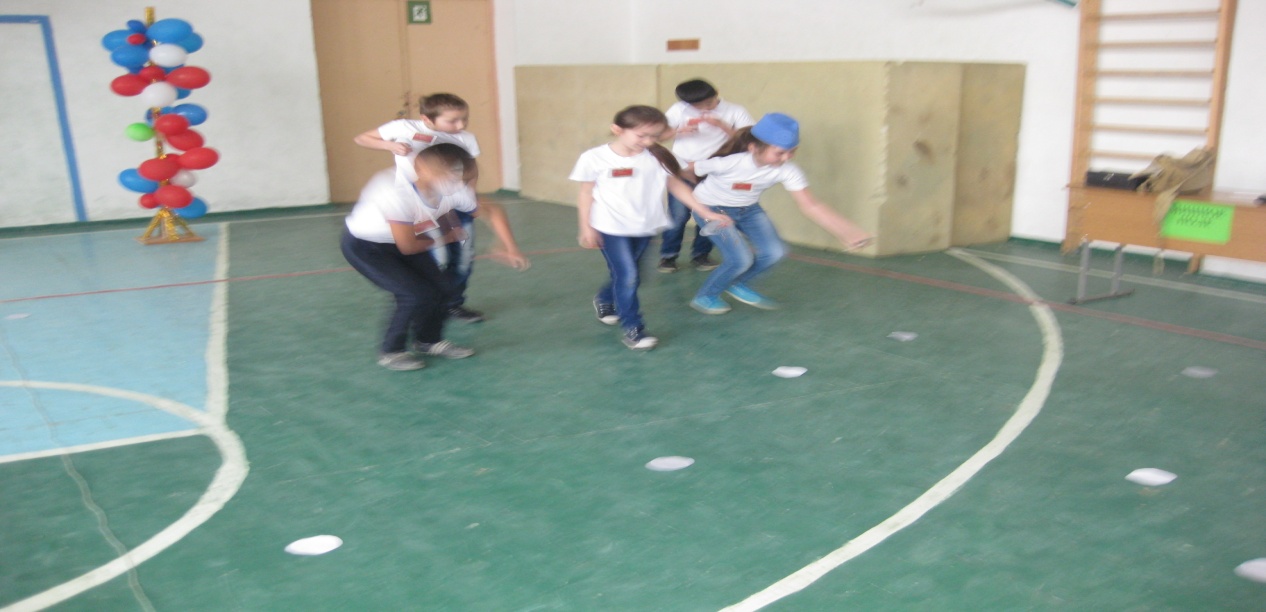 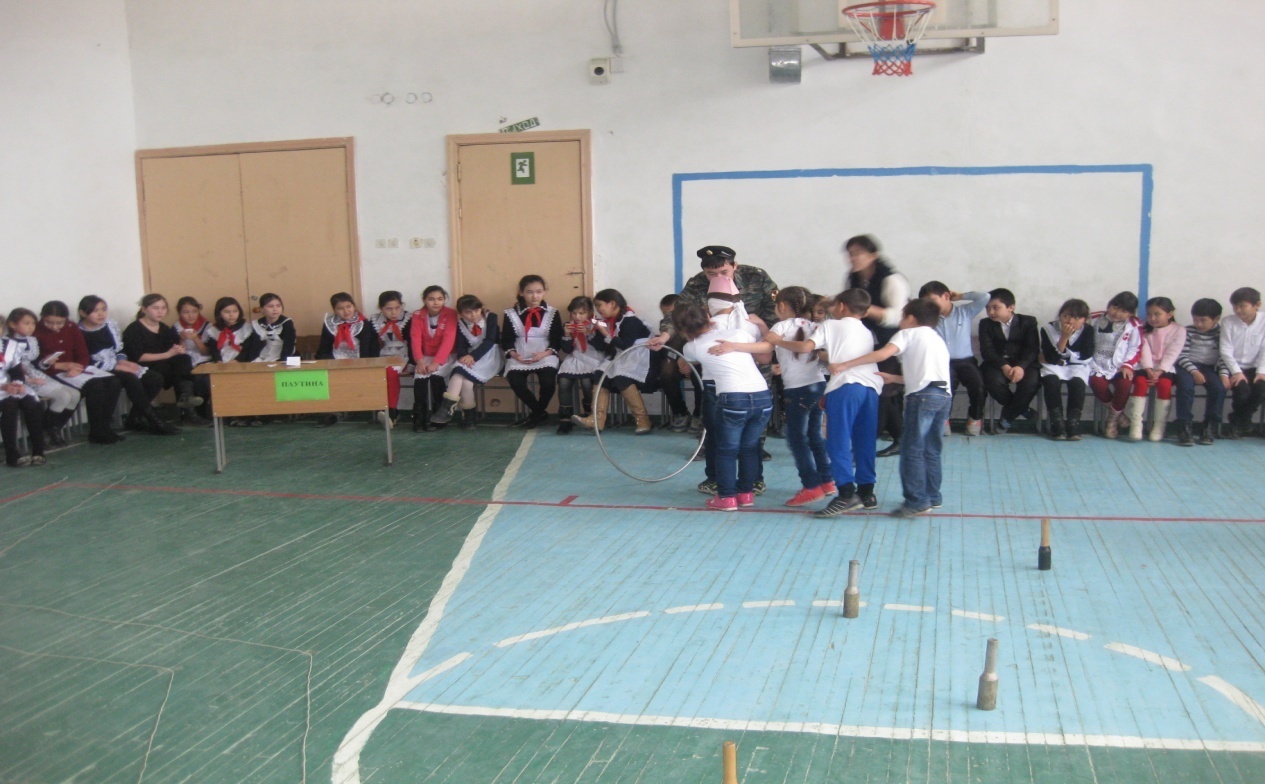 